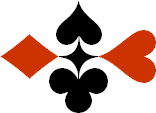 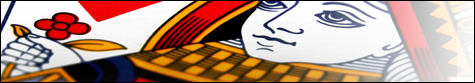 Serie 05 boekje 07 - West opent op 3 niveauBied beide handen - Antwoorden © Bridge Office Auteur: Thijs Op het Roodt

U bent altijd West en uw partner is Oost.Indien niet anders vermeld passen Noord en Zuid.Is het spelnummer rood dan bent u kwetsbaar.Wanneer oost of west past, is de bieding afgelopen.Na het eerste boekje vonden de cursisten dit zo leuk, dat ik maar de stoute schoenen heb aangetrokken en meerdere van deze boekjes ben gaan schrijven.

Het enthousiasme van de cursisten heeft mij doen besluiten om deze boekjes gratis aan iedereen die ze wil hebben, beschikbaar te stellen.

Ik heb bewust in eerste instantie geen antwoorden bij de boekjes gemaakt. Maar op veler verzoek toch met antwoorden.Ik zou het waarderen, wanneer u mijn copyright zou laten staan.

Mocht u aan of opmerkingen hebben, laat het mij dan weten.Ik wens u veel plezier met deze boekjes.
1♠H632Noord

West     OostZuid♠V9854V9854♥AHB10873Noord

West     OostZuid♥652652♦2Noord

West     OostZuid♦B8B8♣8Noord

West     OostZuid♣A93A931111777
Bieding West

Bieding West
Bieding Oost
Bieding Oost
Bieding Oost
131PasPasWest heeft 6 ½  ♥ slag en ½ ♠ slag. Voldoende voor 3♥ te openen. Dit vind ik weer zo’n spel, wanneer je 4♥ biedt, dan heeft noord ♥ vrouw en blijf je op 3♥ dan heeft zuid ♥ vrouw. Oost heeft niets in te brengen.2♠AHB10874Noord

West     OostZuid♠5252♥5Noord

West     OostZuid♥A1032A1032♦3Noord

West     OostZuid♦AV754AV754♣B1076Noord

West     OostZuid♣H2H299131313
Bieding West

Bieding West
Bieding Oost
Bieding Oost
Bieding Oost
131PasPasWest heeft 6 ½ slag met ♠ als troef. Oost met zijn opening past. Begrijpelijk. En diegene die toch 4♠ biedt, mag voor mij naar het casino. Stel oost opent met 1♦. West 1♠. Oost 1 Sans Atout. West 3♠. En nu oost. 3♠V87Noord

West     OostZuid♠H1052H1052♥AB76542Noord

West     OostZuid♥H10H10♦B7Noord

West     OostZuid♦A1084A1084♣ 4Noord

West     OostZuid♣VB2VB288131313
Bieding West

Bieding West
Bieding Oost
Bieding Oost
Bieding Oost
1Pas1Meer dan 5 slagen kan west niet maken met zijn 7-kaart ♥. Misschien dat oost dadelijk kan openen.4♠B10Noord

West     OostZuid♠HV652HV652♥HVB10832Noord

West     OostZuid♥A65A65♦H6Noord

West     OostZuid♦AB874AB874♣83Noord

West     OostZuid♣--1010141414
Bieding West

Bieding West
Bieding Oost
Bieding Oost
Bieding Oost
1Pas1Meer dan 6 ♥ slagen voor west zitten er niet in. Nog een ½ slag voor ♦ heer en is de koek op. Niet voldoende om een kwetsbare 3♥ opening. Komt u zo dadelijk ook in 7♥?5♠962Noord

West     OostZuid♠H1085H1085♥87Noord

West     OostZuid♥V1032V1032♦HNoord

West     OostZuid♦VBVB♣AH97643Noord

West     OostZuid♣B85B851010999
Bieding West

Bieding West
Bieding Oost
Bieding Oost
Bieding Oost
131PasPasHier maakt west maximaal 6 ♣ slagen. Ook al zou vrouw, boer onder aas, heer vallen, dan valt de 10 niet. Maar het is net voldoende voor 3♣. Oost met alleen een ½ slag in ♠ past.6♠85Noord

West     OostZuid♠A102A102♥VB98732Noord

West     OostZuid♥AA♦AH2Noord

West     OostZuid♦VB107VB107♣5Noord

West     OostZuid♣V10984V109841010131313
Bieding West

Bieding West
Bieding Oost
Bieding Oost
Bieding Oost
131442Pas2West maakt 7 slagen. 5 ♥ en 2 ♦. Maar waarom biedt oost nu 4♥? Kwestie van tellen. West moet 2 plaatjes in ♥ hebben. Dan heer, vrouw zijn, maar heer, boer of vrouw boer. Om aan het aantal punten te komen, moet hij er nog iets bij hebben. Hij heeft  geen 7 slagen in ♥, want u heeft de aas. Hij moet nog minimaal 1 vaste slag naast zijn ♥ hebben en dat is dan ♦ aas of ♣ aas. Oost heeft 2 vaste slagen en nu is een van de vrouwen ook een slag. Dan hebben ze samen 10 slagen. Mooi van oost.7♠AVB10742Noord

West     OostZuid♠99♥852Noord

West     OostZuid♥V109V109♦102Noord

West     OostZuid♦A764A764♣ANoord

West     OostZuid♣H9732H97321111999
Bieding West

Bieding West
Bieding Oost
Bieding Oost
Bieding Oost
131PasPasWest telt 6 ½ ♠ slag en 1 ♣ slag. Voldoende om met 3♠ kwetsbaar te openen. Oost brengt maar 1 ½ slag mee en past daarom.8♠AH6Noord

West     OostZuid♠105105♥10Noord

West     OostZuid♥VB86VB86♦H1098732Noord

West     OostZuid♦AV6AV6♣72Noord

West     OostZuid♣AB96AB961010141414
Bieding West

Bieding West
Bieding Oost
Bieding Oost
Bieding Oost
1Pas1West heeft maar één ♦ plaatje. Daarom past hij. 9♠AVB7652Noord

West     OostZuid♠984984♥B8Noord

West     OostZuid♥1073210732♦B852Noord

West     OostZuid♦66♣-Noord

West     OostZuid♣AH853AH85399777
Bieding West

Bieding West
Bieding Oost
Bieding Oost
Bieding Oost
1Pas1Meer dan 6 ½ ♠ slag heef west niet. Is weer net niet genoeg om met 3♠ te openen.10♠AH109875Noord

West     OostZuid♠B4B4♥H5Noord

West     OostZuid♥AB63AB63♦B10Noord

West     OostZuid♦A74A74♣94Noord

West     OostZuid♣A1065A10651111141414
Bieding West

Bieding West
Bieding Oost
Bieding Oost
Bieding Oost
131442Pas2West heeft 6 ½ ♠ slag en een ½ ♥ slag. Precies genoeg om kwetsbaar 3♠ te openen. Oost telt 4 slagen en biedt daarom 4♠. Voor beiden een compliment. Prachtig geboden.